Publicado en Málaga   el 04/02/2016 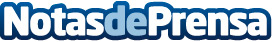 V Edición de GastroMarketing Málaga 2016, el Congreso del Marketing GastronómicoEl próximo 15 de marzo llega a Málaga la nueva edición de GastroMarketing, el Congreso pionero en España sobre Marketing, Innovación y Gastronomía, dirigido especialmente a los empresarios hosteleros y de la Gastronomía, donde los mayores expertos de cada materia dan las claves para profesionalizar y mejorar la gestión y modelo de negocio de una de las mayores industrias de Andalucía y EspañaDatos de contacto:Jose CabelloGastroMarketing617217722Nota de prensa publicada en: https://www.notasdeprensa.es/v-edicion-de-gastromarketing-malaga-2016-el Categorias: Gastronomía Comunicación Marketing Turismo Emprendedores Restauración http://www.notasdeprensa.es